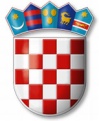 REPUBLIKA HRVATSKAVARAŽDINSKA ŽUPANIJAGOSPODARSKA ŠKOLA VARAŽDINPOZIV naSJEDNICU ŠKOLSKOG ODBORAkoja će se održati u UTORAK, 27. 6. 2017.  godine s početkom u 8,00 sati u Gospodarskoj školi VaraždinDNEVNI RED:Usvajanje zapisnika s prošle sjednice Školskog odboraDonošenje odluke o imenovanju ravnateljice školeDavanje suglasnosti ravnateljici za sklapanje ugovora s odabranim ponuđačem za izvođenje uređenja školskog zemljišta po završenom postupku jednostavne nabaveDavanje suglasnosti ravnateljici za raspisivanje natječaja za upis polaznika u srednjoškolsko obrazovanje odraslih u šk. godini 2017./2018.Davanje suglasnosti ravnateljici za raspisivanje natječaja za najam sportske dvorane6.   Davanje suglasnosti ravnateljici za potpisivanje ugovora o partnerstvu na projektu s      udrugom URIPIzvješće o prestanku ugovora o radu vanjskog suradnika Davanje suglasnosti ravnateljici  za  sklapanje aneksa ugovora o radu s radnicom koja  odlazi u punu starosnu mirovinu s pravom korištenja rada do polovice radnog vremena od 1. 9. 2017. godineRaznoPredsjednik Školskog odbora:  Tomislav Purgarić, prof.